Turn- und Sportverein Immenstaad e. V. 1919 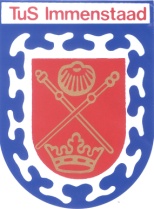 88090 Immenstaad / Bodensee1. Vorstand: Clemens Müller, Frickenwäsele 38, 88090 ImmenstaadKursanmeldungHiermit melde ich mich verbindlich zu folgendem Kurs an. Die Bedingungen für die Anmeldung zu Kursen des TuS Immenstaad habe ich gelesen (s. Seite 2), und ich erkläre mich damit einverstanden.Kurs: 			………………………………………………………………………………Name, Vorname	………………………………………………………………………………………Straße			……………………………………………………………………………………….PLZ, Ort		……………………………………………………………………………….….…Geburtsdatum		........................................................................................................................Telefon privat              ………………………………………………………………………………………E-Mail		    	………………………………………………………………………….……………Mitglied im TuS:               ja	            neinKursgebühr: Euro …………..Das ausgefüllte Anmeldeformular ist an folgende Adresse zu senden:Martha LaboureurSeelbachstraße 1388090 ImmenstaadE-Mail: gesundheitssport@tus-immenstaad.deDie Kursgebühr ist bis spätestens zum Kursbeginn auf folgendes Konto des TuS Immenstaad e. V. 1919 zu überweisen.Kreditinstitut: Volksbank HagnauIBAN: DE79 6909 1200 0050 6237 00BIC: GENODE61HAGOrt: ……………………………………..Datum: ………………………………….  Unterschrift 	………………………………………………             (Bei Kindern, Schülern, Jugendlichen der gesetzliche Erziehungsberechtigte)Turn- und Sportverein Immenstaad e. V. 1919 88090 Immenstaad / Bodensee1. Vorstand: Clemens Müller, Frickenwäsele 38, 88090 ImmenstaadBedingungen zur Anmeldung für Kurse im TuS ImmenstaadAnmeldung / KursgebührenDie Anmeldung zu den Kursen erfolgt per Anmeldeformular, das auf der Homepage des TuS Immenstaad im PDF Format verfügbar ist. Das ausgefüllte Formular ist an die Geschäftsstelle des TuS Immenstaad zu senden (s. Seite 1).Der Kursbeginn wird sowohl im Internet als auch im Gemeindeblatt „Immenstaad Aktuell“ veröffentlicht.Die Kursanmeldungen werden in der Reihenfolge des Eingangs berücksichtigt. Es erfolgt keine Anmeldebestätigung durch den TuS Immenstaad. Der Teilnehmer wird nur dann benachrichtigt, wenn der Kurs belegt ist oder nicht stattfinden kann. Ansonsten wird der Teilnehmer für den Kurs gebucht.Die Kursgebühr ist bis zum Kursbeginn per Überweisung zu bezahlen.ErmäßigungMitglieder des Vereins erhalten einen Rabatt. Die Gebühren entnehmen Sie dem aktuellen Kursprogramm.Rücktritt / Kursausfalla) Der Rücktritt von der Anmeldung ist nur direkt nach dem ersten Termin des jeweils gebuchten Kurses möglich, und muss dem TuS bis 3 Tage vor dem zweiten Kurstermin telefonisch oder E-Mail mitgeteilt werden. Das Absagen bei der Kursleitung, sowie das Fernbleiben von der Veranstaltung gilt nicht als Abmeldung.Erfolgt eine Abmeldung nicht fristgerecht, wird die komplette Kursgebühr ausnahmslos fällig.b) Bei nichterreichter Mindestteilnehmerzahl, Ausfall des Kursleiters / der Kursleiterin, oder anderen Gründen, die der TuS nicht zu vertreten hat, behält sich dieser vor, den Kurs kurzfristig abzusagen.c) Bei überraschendem Ausfall einer Kursstunde werden die Teilnehmer nach Möglichkeit von der Kursverwaltung verständigt. Ein Anspruch auf Benachrichtigung besteht jedoch nicht. Werden Termine verschoben und zu einem späteren Zeitpunkt nachgeholt, besteht kein Anspruch auf Erstattung von Gebühren. TermineAlle Termine eines Kurses werden in der Kursankündigung veröffentlicht.TeilnahmebescheinigungEine Teilnahmebescheinigung wird auf Wunsch des Teilnehmers nur direkt nach Kursende ausgestellt. Die Versendung erfolgt nach Abschluss des Kurses.HaftungDie Teilnahme an allen TuS Veranstaltungen ist freiwillig und erfolgt auf eigene Gefahr. Es wird keine Haftung für Unfälle während eines Kurses, auf dem Weg zur oder von der Veranstaltungsstätte sowie für Diebstahl und Verlust oder Beschädigung von Gegenständen übernommen.